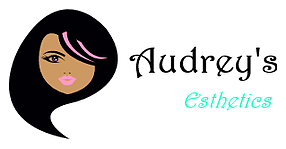 CONFIDENTIAL MEDICAL PROFILEPlease list all medications you are currently taking:							Practitioner makes no attempt, or claim, to practice medicine. Some individuals will have complications related to permanent makeup application. These complications are usually mild and last only a few days. However, extreme complications are always a possibility. By signing this consent you are acknowledging that you are in good health and there are no apparent reasons to restrict you from receiving a tattoo.Client Signature:	Date:		For Office Use OnlyPigment MFR/Lot/EXP:		Needle Size:	Client Name: Client Name: Client Name: Client Name: Client Name: Client Name:                           Date                          DateDate of Birth:Date of Birth:Date of Birth:Date of Birth:Date of Birth:Date of Birth:Date of Birth:Date of Birth:                           Age:                           Age:                           Age:Address:Address:Address:Phone:Phone:Allergies:Allergies:Allergies:Allergies:Please circle the answer that applies:Please circle the answer that applies:Please circle the answer that applies:Please circle the answer that applies:Please circle the answer that applies:Please circle the answer that applies:Please circle the answer that applies:Please circle the answer that applies:Please circle the answer that applies:Please circle the answer that applies:Please circle the answer that applies:Please circle the answer that applies:YESNONONOAre you under the age of 18?Are you under the age of 18?Are you under the age of 18?Are you under the age of 18?Are you under the age of 18?Are you under the age of 18?Are you under the age of 18?Are you under the age of 18?YESNONONOAre you pregnant or nursing?Are you pregnant or nursing?Are you pregnant or nursing?Are you pregnant or nursing?Are you pregnant or nursing?Are you pregnant or nursing?Are you pregnant or nursing?Are you pregnant or nursing?YESNONONOHave you had any blood thinning agents in the last 7 days?Have you had any blood thinning agents in the last 7 days?Have you had any blood thinning agents in the last 7 days?Have you had any blood thinning agents in the last 7 days?Have you had any blood thinning agents in the last 7 days?Have you had any blood thinning agents in the last 7 days?Have you had any blood thinning agents in the last 7 days?Have you had any blood thinning agents in the last 7 days?YESNONONOHave you had any mood altering agents within the last 24 hours?Have you had any mood altering agents within the last 24 hours?Have you had any mood altering agents within the last 24 hours?Have you had any mood altering agents within the last 24 hours?Have you had any mood altering agents within the last 24 hours?Have you had any mood altering agents within the last 24 hours?Have you had any mood altering agents within the last 24 hours?Have you had any mood altering agents within the last 24 hours?YESNONONODo you have a history of herpes, cold sores, or fever blisters?Do you have a history of herpes, cold sores, or fever blisters?Do you have a history of herpes, cold sores, or fever blisters?Do you have a history of herpes, cold sores, or fever blisters?Do you have a history of herpes, cold sores, or fever blisters?Do you have a history of herpes, cold sores, or fever blisters?Do you have a history of herpes, cold sores, or fever blisters?Do you have a history of herpes, cold sores, or fever blisters?YESNONONODo you have a history of skin disorders or remarkable skin sensitivities?Do you have a history of skin disorders or remarkable skin sensitivities?Do you have a history of skin disorders or remarkable skin sensitivities?Do you have a history of skin disorders or remarkable skin sensitivities?Do you have a history of skin disorders or remarkable skin sensitivities?Do you have a history of skin disorders or remarkable skin sensitivities?Do you have a history of skin disorders or remarkable skin sensitivities?Do you have a history of skin disorders or remarkable skin sensitivities?YESNONONODo you have problems with healing?Do you have problems with healing?Do you have problems with healing?Do you have problems with healing?Do you have problems with healing?Do you have problems with healing?Do you have problems with healing?Do you have problems with healing?YESNONONOHave you had any permanent makeup procedures before?Have you had any permanent makeup procedures before?Have you had any permanent makeup procedures before?Have you had any permanent makeup procedures before?Have you had any permanent makeup procedures before?Have you had any permanent makeup procedures before?Have you had any permanent makeup procedures before?Have you had any permanent makeup procedures before?YESNONONOHave you had any previous problems with tattoos/permanent makeup?Have you had any previous problems with tattoos/permanent makeup?Have you had any previous problems with tattoos/permanent makeup?Have you had any previous problems with tattoos/permanent makeup?Have you had any previous problems with tattoos/permanent makeup?Have you had any previous problems with tattoos/permanent makeup?Have you had any previous problems with tattoos/permanent makeup?Have you had any previous problems with tattoos/permanent makeup?YESNONONOAre you currently undergoing chemotherapy or radiation?Are you currently undergoing chemotherapy or radiation?Are you currently undergoing chemotherapy or radiation?Are you currently undergoing chemotherapy or radiation?Are you currently undergoing chemotherapy or radiation?Are you currently undergoing chemotherapy or radiation?Are you currently undergoing chemotherapy or radiation?Are you currently undergoing chemotherapy or radiation?YESNONONOAre you currently using Retin A or alpha-hydroxy skincare products?Are you currently using Retin A or alpha-hydroxy skincare products?Are you currently using Retin A or alpha-hydroxy skincare products?Are you currently using Retin A or alpha-hydroxy skincare products?Are you currently using Retin A or alpha-hydroxy skincare products?Are you currently using Retin A or alpha-hydroxy skincare products?Are you currently using Retin A or alpha-hydroxy skincare products?Are you currently using Retin A or alpha-hydroxy skincare products?YESNONONOHave you had a chemical laser peel in the last 30 days?Have you had a chemical laser peel in the last 30 days?Have you had a chemical laser peel in the last 30 days?Have you had a chemical laser peel in the last 30 days?Have you had a chemical laser peel in the last 30 days?Have you had a chemical laser peel in the last 30 days?Have you had a chemical laser peel in the last 30 days?Have you had a chemical laser peel in the last 30 days?YESNONONODo you wear contact lenses or false eyelashes?Do you wear contact lenses or false eyelashes?Do you wear contact lenses or false eyelashes?Do you wear contact lenses or false eyelashes?Do you wear contact lenses or false eyelashes?Do you wear contact lenses or false eyelashes?Do you wear contact lenses or false eyelashes?Do you wear contact lenses or false eyelashes?Please circle all that apply:Please circle all that apply:Please circle all that apply:Please circle all that apply:Please circle all that apply:Please circle all that apply:Please circle all that apply:Please circle all that apply:Heart DiseaseHeart DiseaseHeart DiseaseHeart DiseaseAlopeciaAlopeciaAlopeciaAlopeciaKidney DiseaseKidney DiseaseKidney DiseaseKidney DiseaseKidney DiseaseKidney DiseaseKidney DiseaseKidney DiseaseTrichotillomaniaTrichotillomaniaTrichotillomaniaTrichotillomaniaHepatitisHepatitisHepatitisHepatitisDry EyesDry EyesDry EyesDry EyesHIVGlaucomaGlaucomaGlaucomaGlaucomaCancerCancerCancerCancerRefractive Eye SurgeryRefractive Eye SurgeryRefractive Eye SurgeryRefractive Eye SurgeryDiabetesDiabetesDiabetesDiabetesHyper-pigmentationHyper-pigmentationHyper-pigmentationHyper-pigmentationStrokeHypo-pigmentationHypo-pigmentationHypo-pigmentationHypo-pigmentationEpilepsyEpilepsyEpilepsyEpilepsyKeloid FormationKeloid FormationKeloid FormationKeloid FormationAutoimmune DisorderAutoimmune DisorderAutoimmune DisorderAutoimmune DisorderAutoimmune DisorderAutoimmune DisorderAutoimmune DisorderAutoimmune DisorderBleeding DisorderBleeding DisorderBleeding DisorderBleeding DisorderHerpesHerpesHerpesHerpesCold Sores/Fever BlistersCold Sores/Fever BlistersCold Sores/Fever BlistersCold Sores/Fever Blisters